Press Release Pont Casse Press Brampton, Ontario*Upper Marlboro, Maryland*Roseau, DominicaIrving Andre and Gabriel Christian launch historic e-book in tribute to the British West Indian military contribution to nation building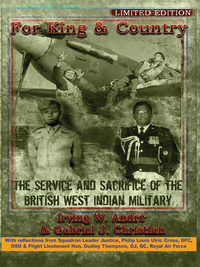 Irving Andre and Gabriel Christian published For King & Country: The Service & Sacrifice of the British West Indian Military in 2009. The book is now available online in e-book format, and can be read on electronic devices. That work was published because the authors felt there was a yawning gap in the public consciousness of the epic role played by the British West Indian military in nation building.  For King & Country teaches us of the 1802 revolt of the 8th British West Indian Regiment at Dominica’s Fort Shirley, whose freedom struggle led to the first mass emancipation of slaves in the British Empire in 1807. We learn of the legendary Trinidad born Royal Air Force (RAF) Squadron Leader Phillip Louis Ulric Cross, DSO, DFC, who passed away on October 4, 2013.  He accomplished 80 successful missions over the battle scarred skies of Europe during the RAF/Allied air campaign against Nazi Germany.  Launched to coincide with Remembrance Day as commemorated among the Commonwealth of Nations, and Veterans Day in the United States, the new e-book spotlights the dedication of those who sacrificed much for the freedoms we now enjoy. The books outlines  the war service of West Indian leaders such as Jamaica’s Chief Minister Norman Manley; Barbados’ Prime Minister Errol Barrow; St. Vincent’s Prime Minister Milton Cato;  Jamaica’s Prime Minister, Michael Manley; and  renowned Dominican born Pan Africanist historian Dr Edward Scobie. The service and sacrifice of Dominican born RAF aviators who lost their lives in WWII, such as Harold Cherberd Bryant (DFC), L.A. McKoy, and Osmunde St. Clair Alleyne are noted for posterity.  The effect of the World War II conflict on the West Indies is retold in the words of British Army soldiers Wendell Christian and Twistleton Bertrand. In conclusion, the book speaks to the need for the annual Remembrance Day events in the former British West Indies to embrace – not only the soldiers from the colonial period – but the heroic efforts of those role models who resisted slavery, and advanced West Indian nationhood. By that virtue, our people can be inspired to more meaningful lifestyles rooted in civic leadership, honor, volunteerism, and a sense of duty toward the building of productive communities.With issuance of this e-book, the reading public from across the globe can grasp a better understanding of the foundations of West Indian nationhood. Andre and Christian founded www.pontcassepress.com in 1992 to publish Dominica/Caribbean history and literature. To date their press has published, or assisted in the publishing of, twenty seven titles. The e-book can be found at: http://shelfwise.directfrompublisher.com/catalog/book/king-country